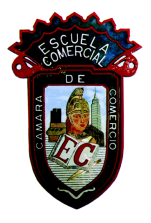 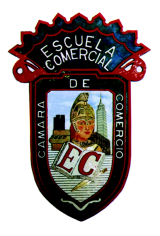 TRABAJOS A REALIZAR. A). Investigue una empresa del sector turístico, “la que usted guste” y analice los siguientes elementos de su entorno.1.- Factores sociales (valores de la sociedad)2.- Factores demográficos (característica de la población)3.- Factores económicos (ingresos)4.- Factores tecnológicos  (provocan innovación)5.-  Factores legales y políticos (legislaciones y regulaciones)6.- Factores ambientales (ambiente, agua y clima)Nota: Es para esta semana:   Recuerden que  seguimos  trabajando.Gracias por su apoyo y cooperación.Favor de enviarme sus trabajos vía correo electrónico para evaluación. MATERIA:  
MKT Turística / 400-AHTFECHA: Octubre / 2017   PROFESOR:  Gustavo Hernández